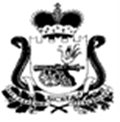 АДМИНИСТРАЦИЯМУНИЦИПАЛЬНОГО ОБРАЗОВАНИЯ  КАТЫНСКОГО СЕЛЬСКОГО ПОСЕЛЕНИЯ СМОЛЕНСКОГО РАЙОНА СМОЛЕНСКОЙ ОБЛАСТИП О С Т А Н О В Л Е Н И ЕОт 28 марта 2019 года.                                                                          № 34Об утверждении Плана противодействия коррупции в Администрации Катынского сельского поселения Смоленского района Смоленской области на 2019-2020 годы      В соответствии с Федеральным законом от 25.12.2008 № 273-ФЗ «О противодействии коррупции», Указом Президента Российской Федерации от 29.06.2018 № 378 «О Национальном плане противодействия коррупции на 2018-2020 годы», в целях проведения эффективной работы по предупреждению коррупции в Администрации Катынского сельского поселения Смоленского района Смоленской областиАДМИНИСТРАЦИЯ МУНИЦИПАЛЬНОГО ОБРАЗОВАНИЯ КАТЫНСКОГО СЕЛЬСКОГО ПОСЕЛЕНИЯ СМОЛЕНСКОГО РАЙОНА СМОЛЕНСКОЙ ОБЛАСТИ ПОСТАНОВЛЯЕТ:     1. Утвердить прилагаемый План противодействия коррупции в Администрации Катынского сельского поселения Смоленского района Смоленской области на 2019-2020 годы.    2. Контроль за исполнение данного постановления оставляю за собой.Глава муниципального образованияКатынского сельского поселения Смоленского района Смоленской области   	                      В.Э. ТрусовПЛАНПРОТИВОДЕЙСТВИЯ КОРРУПЦИИВ АДМИНИСТРАЦИИ КАТЫНСКОГО СЕЛЬСКОГО ПОСЛЕНИЯСМОЛЕНСКОГО РАЙОНА СМОЛЕНСКОЙ ОБЛАСТИНА 2019-2020 ГОДЫ№ п/пНаименование мероприятийСрок исполненияОтветственный за исполнение1Разработка муниципальных правовых актов Администрации сельского поселения в сфере профилактики коррупции и внесение изменений и дополнений в них2019-2020 годы Глава поселения,специалист по кадровой работе2Организация проведения антикоррупционной экспертизы нормативных правовых актов и их проектов Администрации сельского поселения, решений Совета депутатов 2019-2020 годы Комиссия по   проведению антикоррупционной экспертизы нормативных правовых актов и их проектов Администрации сельского поселения, решений Совета депутатов. 3Организация проведения занятий с муниципальными служащими Администрации поселения по вопросам профилактики коррупции2019-2020 годыГлава поселения4Организация разъяснительной работы с муниципальными служащими Администрации поселения по вопросам профилактики коррупции2019-2020 годыГлава поселения5Взаимодействие со средствами массовой информации по вопросам профилактики коррупции в Катынском сельском поселении2019-2020 годыГлава поселения6Организация работы с обращениями граждан на предмет наличия в них сведений о коррупционных преступлениях муниципальных служащих Администрации поселения2019-2020 годыспециалист по работе с обращениями граждан7Проведение работы по выявлению случаев возникновения конфликта интересов, одной из сторон которого являются лица, замещающие муниципальные должности, должности муниципальной службы, и принять предусмотренные законодательством Российской Федерации меры по предотвращению и урегулированию конфликта интересов. Каждый случай конфликта интересов предавать гласности и применять меры ответственности, предусмотренные законодательством Российской Федерации2019-2020 годыГлава поселения,8Организация заседаний комиссии по соблюдению требований к служебному поведению муниципальных служащих и урегулированию конфликта интересов (при наличии оснований)2019-2020 годыГлава поселения9Проведение     проверок сведений, представленных гражданами при поступлении на муниципальную службу, а также по соблюдению муниципальными    служащими    ограничений   и   запретов, связанных    с муниципальной     службой2019-2020 годыКомиссия по   соблюдению   требований  к  служебному поведению муниципальных  служащих и    урегулированию конфликта   интересов, специалист по кадровой работе10Обеспечение своевременного представления муниципальными служащими, определенными Перечнем, сведений о доходах, расходах об имуществе и обязательствах имущественного характера2019-2020 годыспециалист по кадровой работе11Проведение внутреннего мониторинга полноты и достоверности сведений о доходах, об имуществе и обязательствах имущественного характера2019-2020 годыГлава поселения12Предъявление в установленном законом порядке квалификационных требований к гражданам, претендующим на замещение должностей муниципальной службы2019-2020 годыГлава поселения13Размещение сведений о доходах, об имуществе и обязательствах имущественного характера муниципальных служащих и членов их семей на официальном сайте администрации сельского поселения2019-2020 годыстарший инспектор14Реализация положений Федерального закона от 09 февраля 2009 года № 8-ФЗ «Об обеспечении доступа к информации о деятельности государственных органов и органов местного самоуправления»2019-2020 годыГлава поселения15Привлечение в установленном порядке к дисциплинарным взысканиям муниципальных служащих за несоблюдение ограничений и запретов, требований законодательства о противодействии коррупции2019-2020 годыГлава поселения16Взаимодействие с правоохранительными органами по вопросам проверки информации в отношении муниципальных служащих на причастие их к преступной деятельности2019-2020 годыГлава поселения17Совершенствование организации деятельности по осуществлению закупок товаров, работ, услуг для обеспечения муниципальных нужд2019-2020 годыСтарший менеджер-главный бухгалтер18Мониторинг соблюдения требований Федерального закона от 5 апреля 2013 года №44-ФЗ «О контрактной системе в сфере закупок товаров, работ, услуг для обеспечения государственных и муниципальных нужд»2019-2020 годыСтарший менеджер-главный бухгалтер19Совершенствование порядка использования муниципального имущества, муниципальных расходов, а также порядка передачи прав на использование муниципального имущества и его отчуждение2019-2020 годыСтарший менеджер-главный бухгалтер20Совершенствование порядка предоставления муниципальных услуг2019-2020 годыспециалист21Совершенствование работы кадровой службы по соблюдению муниципальными служащими ограничений и запретов, предусмотренных Федеральным законом от 02 марта 2008 года № 25-ФЗ «О муниципальной службе»2019-2020 годыспециалист по кадровой работе22Контроль за соблюдением лицами, замещающими должности муниципальной службы, требований законодательства Российской Федерации о противодействии коррупции, касающихся предотвращения и урегулирования конфликта интересов, в том числе за привлечением таких лиц к ответственности в случае их несоблюденияпостоянноОтветственное лицо за ведение кадровой работы в администрации23Контроль кадровой работы в части, касающейся ведения личных дел лиц, замещающих муниципальные должности и должности муниципальной службы, в том числе контроля за актуализацией сведений, содержащихся в анкетах, представляемых при назначении на указанные должности и поступлении на такую службу, об их родственниках и свойственниках в целях выявления возможного конфликта интересов.постоянноОтветственное лицо за ведение кадровой работы в администрации24Контроль за соблюдением лицами, замещающими должности муниципальной службы, требований законодательства Российской Федерации о противодействии коррупции, касающихся предотвращения и урегулирования конфликта интересов, в том числе за привлечением таких лиц к ответственности в случае их несоблюденияпостоянноОтветственное лицо за ведение кадровой работы в администрации25Ежегодное повышение квалификации муниципальных служащих, в должностные обязанности которых входит участие в противодействии коррупциипостоянноОтветственное лицо за ведение кадровой работы в администрации26Обучение муниципальных служащих, впервые поступивших на муниципальную службу для замещения должностей, включенных в перечни, установленные нормативными правовыми актами Российской Федерации, по образовательным программам в области противодействия коррупцииПри приеме на работуОтветственное лицо за ведение кадровой работы в администрации27Соблюдение требования, направленного на недопущение возникновения конфликта интересов между участником закупки и заказчиком при осуществлении закупок в соответствии с Федеральным законом от 18 июля 2011 г. N 223-ФЗ "О закупках товаров, работ, услуг отдельными видами юридических лиц"постоянноСтарший менеджер – главный бухгалтер